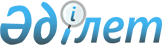 Об утверждении норм образования и накопления коммунальных отходов по Федоровскому районуРешение маслихата Федоровского района Костанайской области от 27 апреля 2022 года № 124. Зарегистрировано в Министерстве юстиции Республики Казахстан 29 апреля 2022 года № 27828
      В соответствии с подпунктом 2) пункта 3 статьи 365 Экологического кодекса Республики Казахстан Федоровский районный маслихат РЕШИЛ:
      1. Утвердить нормы образования и накопления коммунальных отходов по Федоровскому району согласно приложению к настоящему решению.
      2. Настоящее решение вводится в действие по истечении десяти календарных дней после дня его первого официального опубликования. Нормы образования и накопления коммунальных отходов по Федоровскому району
					© 2012. РГП на ПХВ «Институт законодательства и правовой информации Республики Казахстан» Министерства юстиции Республики Казахстан
				
      Секретарь Федоровского районного маслихата 

Б. Исенгазин
Приложениек решению Федоровскогорайонного маслихатаот 27 апреля 2022 года№ 124
№
Объект накопления коммунальных отходов
Расчетная единица
Годовая норма накопления коммунальных отходов, кубический метр
1
Домовладения благоустроенные
1 житель
0,95
1
Домовладения неблагоустроенные
1 житель
1,04
2
Общежития, интернаты, дома престарелых и другие подобные объекты
1 место
1,00
3
Гостиницы 
1 место
1,42
4
Ясли
1 место
0,52
5
Учреждения, организации, офисы, конторы, банки, отделения связи
1 сотрудник
1,33
6
Больницы, прочие лечебно-профилактические учреждения
1 койко-место
1,17
7
Школы и другие учебные заведения
1 учащийся
0,18
8
Кафе, учреждения общественного питания
1 посадочное место
0,35
9
Концертные залы
1 посадочное место
0,09
10
Стадионы, спортивные площадки
1 место по проекту
0,017
11
Спортивные, танцевальные и игровые залы
1 м² общей площади
0,008
12
Продовольственные и промышленно-товарные магазины, смешанные магазины
1 м² торговой площади
0,26
13
Рынки, торговые павильоны, киоски, лотки
1 м² торговой площади
0,21
14
Оптовые базы, склады промышленных, продовольственных товаров
1 м² общей площади
0,12
15
Вокзалы, автовокзалы
1 м² общей площади
0,14
16
Аптеки
1 м² торговой площади
0,11
17
Автостоянки, автомойки, АЗС
1 машино-место
1,25
18
Автомастерские
1 работник
1,73
19
Парикмахерские, косметические салоны
1 рабочее место
1,21
20
Ремонт бытовой техники, швейные ателье
1 м² общей площади
0,20
21
Мастерские по ремонту обуви
1 м² общей площади
0,13
22
Бани, сауны
1 м² общей площади
0,35